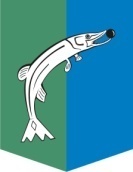 АДМИНИСТРАЦИЯСЕЛЬСКОГО ПОСЕЛЕНИЯ НИЖНЕСОРТЫМСКИЙСургутского районаХанты – Мансийского автономного округа - ЮгрыПОСТАНОВЛЕНИЕ«24» июня 2022 года                                                                                     № 209п. НижнесортымскийО признании утратившим силу 1. Признать утратившим силу постановление администрации сельского поселения  Нижнесортымский от 19.016.2019 № 213 «Об утверждении Положения о порядке ведения реестра парковок на автомобильных дорогах общего пользования  местного значения в муниципальном образовании сельское поселение Нижнесортымский».	2. Обнародовать настоящее постановление и разместить на официальном сайте администрации сельского поселения Нижнесортымский.3. Настоящее постановление вступает в силу после его обнародования.4. Контроль за выполнением настоящего постановления возложить на заместителя главы сельского поселения Нижнесортымский Конькову Ю.В.Глава  поселения		                                                                 П. В. Рымарев 